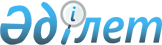 О внесении изменений в решение Сарыкольского районного маслихата от 26 декабря 2008 года № 92 "О районном бюджете Сарыкольского района на 2009 год"Решение маслихата Сарыкольского района Костанайской области от 20 января 2009 года № 107. Зарегистрировано управлением юстиции Сарыкольского района Костанайской области 22 января 2009 года № 9-17-73

       В соответствии со статьей 109 Бюджетного кодекса Республики Казахстан от 4 декабря 2008 года № 95-IV и на основании подпункта 1) пункта 1 статьи 6 Закона Республики Казахстан "О местном государственном управлении в Республике Казахстан", рассмотрев постановление акимата Сарыкольского района № 26 от 19 января 2009 года, Сарыкольский районный маслихат РЕШИЛ:

       1. Внести изменения в решение районного маслихата от 26 декабря 2008 года № 92 "О районном бюджете Сарыкольского района на 2009 год" (номер государственной регистрации 9-17-72 от 5 января 2009 года):

      пункт 1 изложить в новой редакции:

      "Принять к исполнению районный бюджет Сарыкольского района согласно приложению 1 по:

      доходам – 1 821 640 тысяч тенге, в том числе по:

      налоговым поступлениям - 322 374 тысяч тенге,

      неналоговым поступлениям - 368 тысяч тенге,

      поступлениям от продажи основного капитала – 1 150 тысяч тенге,

      полученным официальным трансфертам – 1 497 748 тысяч тенге;

      затратам – 1 840 453,1 тысяч тенге,

      дефицит – 18 813,1 тысяч тенге,

      использование дефицита бюджета – 18 813,1 тысяч тенге".

      Приложение 1, 2, 3 к указанному решению изложить в новой редакции (прилагается).



      2. Настоящее решение вводится в действие с 1 января 2009 год.      Председатель

      внеочередной сессии                        К. Бийсенов      Секретарь

      районного маслихата                        В. Айгулако      СОГЛАСОВАНО

Приложение 1            

к решению маслихата     

от 20 января 2009 года  

№ 107                   Районный бюджет 

Сарыкольского района на 2009 год

Приложение 2            

к решению маслихата     

от 20 января 2009 года  

№ 107                   Перечень текущих бюджетных программ

Сарыкольского районного бюджета на 2009 год

Приложение 3            

к решению маслихата     

от 20 января 2009 года  

№ 107                   Перечень бюджетных программ развития

Сарыкольского районного бюджета на 2009 год
					© 2012. РГП на ПХВ «Институт законодательства и правовой информации Республики Казахстан» Министерства юстиции Республики Казахстан
				КатегорияКатегорияКатегорияКатегорияУточненный

бюджет на

2009 годКлассКлассКлассУточненный

бюджет на

2009 годПодклассУточненный

бюджет на

2009 годНаименованиеУточненный

бюджет на

2009 годI. Доходы1821640,001000Налоговые поступления322374,001010Подоходный налог156518,001012Индивидуальный подоходный налог156518,001030Социальный налог112100,001031Социальный налог112100,001040Hалоги на собственность46040,001041Hалоги на имущество13031,001043Земельный налог9388,001044Hалог на транспортные средства15644,001045Единый земельный налог7977,001050Внутренние налоги на товары, работы и услуги6635,001053Поступления за пользование природных и других ресурсов3560,001054Сборы за ведение предпринимательской и профессиональной деятельности3075,001080Обязательные платежи, взимаемые за совершение юридически значимых действий и (или) выдачу документов уполномоченными на то государственными органами или должностными лицами1081,001081Государственная пошлина1081,002000Неналоговые поступления368,002010Доходы от государственной собственности164,002015Доходы от аренды имущества, находящегося в государственной собственности164,002060Прочие неналоговые поступления204,002061Прочие неналоговые поступления204,003000Поступления от продажи основного капитала1150,003030Продажа земли и нематериальных активов1150,003031Продажа земли1150,004000Поступления трансфертов 1497748,004020Трансферты из вышестоящих органов государственного управления1497748,004022Трансферты из областного бюджета 1497748,00Функциональная группаФункциональная группаФункциональная группаФункциональная группаФункциональная группаУточненный бюджет на 2009 годФункциональная подгруппаФункциональная подгруппаФункциональная подгруппаФункциональная подгруппаФункциональная подгруппаУточненный бюджет на 2009 годАдминистратор бюджетных программАдминистратор бюджетных программАдминистратор бюджетных программАдминистратор бюджетных программУточненный бюджет на 2009 годПрограммаПрограммаПрограммаУточненный бюджет на 2009 годНАИМЕНОВАНИЕУточненный бюджет на 2009 годII. Затраты1840453,1001Государственные услуги общего характера112964,001Представительные, исполнительные и другие органы, выполняющие общие функции государственного управления99587,00112Аппарат маслихата района (города областного значения)8790,00001Обеспечение деятельности маслихата района (города областного значения)8790,00122Аппарат акима района (города областного значения)31242,00001Обеспечение деятельности акима района (города областного значения)31242,00123Аппарат акима района в городе, города районного значения, поселка, аула (села), аульного (сельского) округа59555,00001Функционирование аппарата акима района в городе, города районного значения, поселка, аула (села), аульного (сельского) округа59555,002Финансовая деятельность8022,00452Отдел финансов района (города областного значения)8022,00001Обеспечение деятельности Отдела финансов7872,00003Проведение оценки имущества в целях налогообложения004Организация работы по выдаче разовых талонов и обеспечение полноты сбора сумм от реализации разовых талонов150,005Планирование и статистическая деятельность5355,00453Отдел экономики и бюджетного планирования района (города областного значения)5355,00001Обеспечение деятельности Отдела экономики и бюджетного планирования5355,002Оборона2142,001Военные нужды2142,00122Аппарат акима района (города областного значения)2142,00005Мероприятия в рамках исполнения всеобщей воинской обязанности2142,0004Образование704163,961Дошкольное воспитание и обучение20800,00123Аппарат акима района в городе, города районного значения, поселка, аула (села), аульного (сельского) округа20800,00004Поддержка организаций дошкольного воспитания и обучения20800,002Начальное, основное среднее и общее среднее образование670092,96123Аппарат акима района в городе, города районного значения, поселка, аула (села), аульного (сельского) округа130,00005Организация бесплатного подвоза учащихся до школы и обратно в аульной (сельской) местности130,00464Отдел образования района (города областного значения)669962,96003Общеобразовательное обучение 644748,96006Дополнительное образование для детей 12500,00010Внедрение новых технологий обучения в государственной системе образования за счет целевых трансфертов из республиканского бюджета12714,009Прочие услуги в области образования13271,00464Отдел образования района (города областного значения)13271,00001Обеспечение деятельности отдела образования4789,00005Приобретение и доставка учебников, учебно-методических комплексов для государственных учреждений образования района (города областного значения) 5363,00099Реализация мер социальной поддержки специалистов социальной сферы сельских населенных пунктов за счет целевого трансферта из республиканского бюджета3119,0006Социальная помощь и социальное обеспечение63992,002Социальная помощь50645,00451Отдел занятости и социальных программ района (города областного значения)50645,00002Программа занятости8126,00005Государственная адресная социальная помощь6804,00007Социальная помощь отдельным категориям нуждающихся граждан по решениям местных представительных органов4940,00010Материальное обеспечение детей-инвалидов, воспитывающихся и обучающихся на дому454,00014Оказание социальной помощи нуждающимся гражданам на дому6186,00016Государственные пособия на детей до 18 лет23635,00017Обеспечение нуждающихся инвалидов обязательными гигиеническими средствами и предоставление услуг специалистами жестового языка, индивидуальными помощниками в соответствии с индивидуальной программой реабилитации инвалида500,009Прочие услуги в области социальной помощи и социального обеспечения13347,00451Отдел занятости и социальных программ района (города областного значения)13347,00001Обеспечение деятельности отдела занятости и социальных программ12872,00011Оплата услуг по зачислению, выплате и доставке пособий и других социальных выплат 386,00099Реализация мер социальной поддержки специалистов социальной сферы сельских населенных пунктов за счет целевого трансферта из республиканского бюджета89,0007Жилищно-коммунальное хозяйство34990,001Жилищное хозяйство1200,00458Отдел жилищно-коммунального хозяйства, пассажирского транспорта и автомобильных дорог района (города областного значения)1200,00004Обеспечение жильем отдельных категорий граждан1200,00467Отдел строительства района (города областного значения)0,002Коммунальное хозяйство11147,00458Отдел жилищно-коммунального хозяйства, пассажирского транспорта и автомобильных дорог района (города областного значения)11147,00012Функционирование системы водоснабжения и водоотведения11147,003Благоустройство населенных пунктов22643,00123Аппарат акима района в городе, города районного значения, поселка, аула (села), аульного (сельского) округа22643,00008Освещение улиц населенных пунктов11015,00009Обеспечение санитарии населенных пунктов4433,00010Содержание мест захоронений и погребение безродных011Благоустройство и озеленение населенных пунктов7195,0008Культура, спорт, туризм и информационное пространство61764,001Деятельность в области культуры18300,00455Отдел культуры и развития языков района (города областного значения)18300,00003Поддержка культурно-досуговой работы18300,002Спорт1799,00465Отдел физической культуры и спорта района (города областного значения)1799,00006Проведение спортивных соревнований на районном (города областного значения) уровне352,00007Подготовка и участие членов сборных команд района (города областного значения) по различным видам спорта на областных спортивных соревнованиях1447,003Информационное пространство28898,00455Отдел культуры и развития языков района (города областного значения)27898,00006Функционирование районных (городских) библиотек26196,00007Развитие государственного языка и других языков народа Казахстана1702,00456Отдел внутренней политики района (города областного значения)1000,00002Проведение государственной информационной политики через средства массовой информации1000,009Прочие услуги по организации культуры, спорта, туризма и информационного пространства12767,00455Отдел культуры и развития языков района (города областного значения)5582,00001Обеспечение деятельности отдела культуры и развития языков4512,00099Реализация мер социальной поддержки специалистов социальной сферы сельских населенных пунктов за счет целевого трансферта из республиканского бюджета1070,00456Отдел внутренней политики района (города областного значения)4048,00001Обеспечение деятельности отдела внутренней политики3548,00003Реализация региональных программ в сфере молодежной политики500,00465Отдел физической культуры и спорта района (города областного значения)3137,00001Обеспечение деятельности отдела физической культуры и спорта 2781,00099Реализация мер социальной поддержки специалистов социальной сферы сельских населенных пунктов за счет целевого трансферта из республиканского бюджета356,0010Сельское, водное, лесное, рыбное хозяйство, особо охраняемые природные территории, охрана окружающей среды и животного мира, земельные отношения805294,001Сельское хозяйство9438,00462Отдел сельского хозяйства района (города областного значения)9438,00001Обеспечение деятельности отдела сельского хозяйства 9438,002Водное хозяйство793051,00467Отдел строительства района (города областного значения)793051,00012Развитие системы водоснабжения793051,006Земельные отношения2805,00463Отдел земельных отношений района (города областного значения)2805,00001Обеспечение деятельности отдела земельных отношений2805,0011Промышленность, архитектурная, градостроительная и строительная деятельность6545,002Архитектурная, градостроительная и строительная деятельность6545,00467Отдел строительства района (города областного значения)3187,00001Обеспечение деятельности отдела строительства3187,00468Отдел архитектуры и градостроительства района (города областного значения)3358,00001Обеспечение деятельности отдела архитектуры и градостроительства3358,0012Транспорт и коммуникации38411,001Автомобильный транспорт38411,00123Аппарат акима района в городе, города районного значения, поселка, аула (села), аульного (сельского) округа13711,00013Обеспечение функционирования автомобильных дорог в городах районного значения, поселках, аулах (селах), аульных (сельских) округах13711,00458Отдел жилищно-коммунального хозяйства, пассажирского транспорта и автомобильных дорог района (города областного значения)24700,00023Обеспечение функционирования автомобильных дорог24700,0013Прочие 6072,003Поддержка предпринимательской деятельности и защита конкуренции2885,00469Отдел предпринимательства района (города областного значения)2885,00001Обеспечение деятельности отдела предпринимательства2885,009Прочие3187,00458Отдел жилищно-коммунального хозяйства, пассажирского транспорта и автомобильных дорог района (города областного значения)3187,00001Обеспечение деятельности отдела жилищно-коммунального хозяйства, пассажирского транспорта и автомобильных дорог3187,0015Трансферты4115,141Трансферты4115,14452Отдел финансов района (города областного значения)4115,14006Возврат неиспользованных (недоиспользованных) целевых трансфертов4115,14V. Дефицит бюджета (-) / профицит (+)-18813,10VI. Финансирование дефицита бюджета (использование профицита)18813,1008Используемые остатки бюджетных средств18813,1001Остатки бюджетных средств18813,10001Свободные остатки бюджетных средств18813,10Функциональная группаФункциональная группаФункциональная группаФункциональная группаФункциональная группаФункциональная подгруппаФункциональная подгруппаФункциональная подгруппаФункциональная подгруппаФункциональная подгруппаАдминистратор бюджетных программАдминистратор бюджетных программАдминистратор бюджетных программАдминистратор бюджетных программАдминистратор бюджетных программПрограммаПрограммаПрограммаПрограммаПрограммаНАИМЕНОВАНИЕНАИМЕНОВАНИЕНАИМЕНОВАНИЕНАИМЕНОВАНИЕНАИМЕНОВАНИЕ01Государственные услуги общего характера1Представительные, исполнительные и другие органы, выполняющие общие функции государственного управления112Аппарат маслихата района (города областного значения)001Обеспечение деятельности маслихата района (города областного значения)122Аппарат акима района (города областного значения)001Обеспечение деятельности акима района (города областного значения)123Аппарат акима района в городе, города районного значения, поселка, аула (села), аульного (сельского) округа001Функционирование аппарата акима района в городе, города районного значения, поселка, аула(села), аульного (сельского) округа2Финансовая деятельность452Отдел финансов района (города областного значения)001Обеспечение деятельности Отдела финансов004Организация работы по выдаче разовых талонов и обеспечение полноты сбора сумм от реализации разовых талонов5Планирование и статистическая деятельность453Отдел экономики и бюджетного планирования района (города областного значения)001Обеспечение деятельности Отдела экономики и бюджетного планирования2Оборона1Военные нужды122Аппарат акима района (города областного значения)005Мероприятия в рамках исполнения всеобщей воинской обязанности04Образование1Дошкольное воспитание и обучение123Аппарат акима района в городе, города районного значения, поселка, аула (села), аульного (сельского) округа004Поддержка организаций дошкольного воспитания и обучения2Начальное, основное среднее и общее среднее образование123Аппарат акима района в городе, города районного значения, поселка, аула(села), аульного (сельского) округа005Организация бесплатного подвоза учащихся до школы и обратно в аульной (сельской) местности464Отдел образования района (города областного значения)003Общеобразовательное обучение 006Дополнительное образование для детей 010Внедрение новых технологий обучения в государственной системе образования за счет целевых трансфертов из республиканского бюджета9Прочие услуги в области образования464Отдел образования района (города областного значения)001Обеспечение деятельности отдела образования005Приобретение и доставка учебников, учебно-методических комплексов для государственных учреждений образования района (города областного значения) 099Реализация мер социальной поддержки специалистов социальной сферы сельских населенных пунктов за счет целевого трансферта из республиканского бюджета06Социальная помощь и социальное обеспечение2Социальная помощь451Отдел занятости и социальных программ района (города областного значения)002Программа занятости005Государственная адресная социальная помощь007Социальная помощь отдельным категориям нуждающихся граждан по решениям местных представительных органов010Материальное обеспечение детей-инвалидов, воспитывающихся и обучающихся на дому014Оказание социальной помощи нуждающимся гражданам на дому016Государственные пособия на детей до 18 лет017Обеспечение нуждающихся инвалидов обязательными гигиеническими средствами и предоставление услуг специалистами жестового языка, индивидуальными помощниками в соответствии с индивидуальной программой реабилитации инвалида9Прочие услуги в области социальной помощи и социального обеспечения451Отдел занятости и социальных программ района (города областного значения)001Обеспечение деятельности отдела занятости и социальных программ011Оплата услуг по зачислению, выплате и доставке пособий и других социальных выплат 099Реализация мер социальной поддержки специалистов социальной сферы сельских населенных пунктов за счет целевого трансферта из республиканского бюджета07Жилищно-коммунальное хозяйство1Жилищное хозяйство458Отдел жилищно-коммунального хозяйства, пассажирского транспорта и автомобильных дорог района (города областного значения)004Обеспечение жильем отдельных категорий граждан2Коммунальное хозяйство458Отдел жилищно-коммунального хозяйства, пассажирского транспорта и автомобильных дорог района (города областного значения)012Функционирование системы водоснабжения и водоотведения3Благоустройство населенных пунктов123Аппарат акима района в городе, города районного значения, поселка, аула (села), аульного (сельского) округа008Освещение улиц населенных пунктов009Обеспечение санитарии населенных пунктов011Благоустройство и озеленение населенных пунктов08Культура, спорт, туризм и информационное пространство1Деятельность в области культуры455Отдел культуры и развития языков района (города областного значения)003Поддержка культурно-досуговой работы2Спорт465Отдел физической культуры и спорта района (города областного значения)006Проведение спортивных соревнований на районном (города областного значения) уровне007Подготовка и участие членов сборных команд района (города областного значения) по различным видам спорта на областных спортивных соревнованиях3Информационное пространство455Отдел культуры и развития языков района (города областного значения)006Функционирование районных (городских) библиотек007Развитие государственного языка и других языков народа Казахстана456Отдел внутренней политики района (города областного значения)002Проведение государственной информационной политики через средства массовой информации9Прочие услуги по организации культуры, спорта, туризма и информационного пространства455Отдел культуры и развития языков района (города областного значения)001Обеспечение деятельности отдела культуры и развития языков099Реализация мер социальной поддержки специалистов социальной сферы сельских населенных пунктов за счет целевого трансферта из республиканского бюджета456Отдел внутренней политики района (города областного значения)001Обеспечение деятельности отдела внутренней политики003Реализация региональных программ в сфере молодежной политики465Отдел физической культуры и спорта района (города областного значения)001Обеспечение деятельности отдела физической культуры и спорта 099Реализация мер социальной поддержки специалистов социальной сферы сельских населенных пунктов за счет целевого трансферта из республиканского бюджета10Сельское, водное, лесное, рыбное хозяйство, особо охраняемые природные территории, охрана окружающей среды и животного мира, земельные отношения1Сельское хозяйство462Отдел сельского хозяйства района (города областного значения)001Обеспечение деятельности отдела сельского хозяйства 6Земельные отношения463Отдел земельных отношений района (города областного значения)001Обеспечение деятельности отдела земельных отношений11Промышленность, архитектурная, градостроительная и строительная деятельность2Архитектурная, градостроительная и строительная деятельность467Отдел строительства района (города областного значения)001Обеспечение деятельности отдела строительства468Отдел архитектуры и градостроительства района (города областного значения)001Обеспечение деятельности отдела архитектуры и градостроительства12Транспорт и коммуникации1Автомобильный транспорт123Аппарат акима района в городе, города районного значения, поселка, аула (села), аульного (сельского) округа013Обеспечение функционирования автомобильных дорог в городах районного значения, поселках, аулах (селах), аульных (сельских) округах458Отдел жилищно-коммунального хозяйства, пассажирского транспорта и автомобильных дорог района (города областного значения)023Обеспечение функционирования автомобильных дорог13Прочие 3Поддержка предпринимательской деятельности и защита конкуренции469Отдел предпринимательства района (города областного значения)001Обеспечение деятельности отдела предпринимательства9Прочие458Отдел жилищно-коммунального хозяйства, пассажирского транспорта и автомобильных дорог района (города областного значения)001Обеспечение деятельности отдела жилищно-коммунального хозяйства, пассажирского транспорта и автомобильных дорог15Трансферты1Трансферты452Отдел финансов района (города областного значения)006Возврат неиспользованных (недоиспользованных) целевых трансфертовФункциональная группаФункциональная группаФункциональная группаФункциональная группаФункциональная группа    Функциональная подгруппа    Функциональная подгруппа    Функциональная подгруппа    Функциональная подгруппа    Функциональная подгруппа       Администратор бюджетных программ       Администратор бюджетных программ       Администратор бюджетных программ       Администратор бюджетных программ       Администратор бюджетных программ          Программа          Программа          Программа          Программа          ПрограммаНАИМЕНОВАНИЕНАИМЕНОВАНИЕНАИМЕНОВАНИЕНАИМЕНОВАНИЕНАИМЕНОВАНИЕ10Сельское, водное, лесное, рыбное хозяйство, особо охраняемые природные территории, охрана окружающей среды и животного мира, земельные отношения2Водное хозяйство467Отдел строительства района (города областного значения)012Развитие системы водоснабжения